Trykkerdammens Vejlaug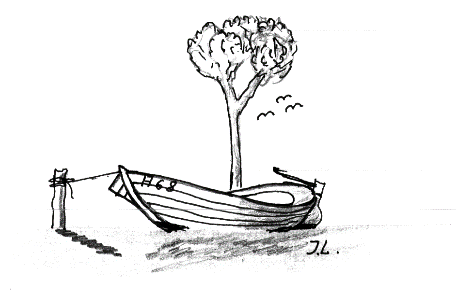 bestyrelsen@trykkerdammensvejlaug.dkDen 22. Marts 2021Referat fra bestyrelsesmøde d. 07. Marts 2020Deltager: Åsa Petren, Peter Mortensen, Peter Kirkeby, Kitter xx, Kirsa Schalck, Luise SchalckUdnævnelse  af bestyrelses poster : Bestyrelses formand: 		Åsa Petren Hjemmeside ansvarlig: 	Peter Mortensen Sekretær: 			Luise SchalckIndkasser: 			Peter KirkebyRevisor: 			Tim GustavsonMedlem:			Kirsa SchalckSuppleanter: Steinar Vestli og Jytte AndersenGeneralforsamlingUdskydes til efter sommerferie grundet Covid-19. Dato kommer senere. Loppemarked/SommerfestUdskydes til efter sommerferie grundet Covid-19. Efter sommerferien vil der blive taget stilling til hvad vi må grundet Covid-19.  Trykkerdammens Skt HansAflyst grundet Covid-19Belægning på vejenVi ved der er et par steder der mangler belægning på Trykkerdammen men vi kigger vejen igennem i løbet af 2021/22.Reminder til alleDer hænger en hjertestarter i Boliggården nr 13. Hvis i ikke ved hvor den hænger så gå en tur forbi så i er forberedte hvis uheldet er ude.Aasa tjekker dato’en for at se om hjertestarteren er er up-to-date. Næste møde: Juni/Juli 2021På bestyrelsens vegneLuise Schalck